ГОРОДСКОЙ СОВЕТ ДЕПУТАТОВ  МУНИЦИПАЛЬНОГО ОБРАЗОВАНИЯ «ГОРОД НАЗРАНЬ»РЕШЕНИЕ  № 14/56-4                                                                                      от 12 ноября 2020 г. О внесении изменений и дополнений в  Положение «О порядке выплаты единовременного вознаграждения в связи с выходом на  пенсию за выслугу лет депутатов, работающих на постоянной основе,  членов выборных органов  местного самоуправления, выборных должностных лиц местного самоуправления, муниципальных служащих в органах  местного самоуправления   муниципального образования  «Городской округ город Назрань»В целях предоставления социальной гарантии лицам, замещавших муниципальные должности и должности муниципальной службы в органах  местного самоуправления  муниципального образования «Городской округ город Назрань»  в связи с выходом на пенсию, Городской совет депутатов муниципального образования «Городской округ город Назрань», решил:1. Внести изменения в Положение «О порядке выплаты единовременного вознаграждения в связи с выходом на пенсию за выслугу лет депутатов, работающих на постоянной основе, членов выборных органов  местного самоуправления, выборных должностных лиц местного самоуправления, муниципальных служащих в органах  местного самоуправления   муниципального образования  «Городской округ город Назрань», утвержденное Городским советом от 27.02.2020 №9/35-4 и  дополнить пунктом 8 следующего содержания:- «8. Настоящее Положение  распространяется на лиц, замещавших муниципальные должности и должности муниципальной службы в соответствии с законодательством Республики Ингушетия, Реестром должностей муниципальной службы в Республике Ингушетия и находящихся на трудовой пенсии, назначенной на основании Федерального закона «О трудовых пенсиях в Российской Федерации» либо досрочно оформленной в соответствии с Законом Российской Федерации «О занятости населения в Российской Федерации» при условии, если увольнение с замещаемой должности имело место не ранее даты вступления в силу  Закона Республики Ингушетии от 31 октября 2014 года №60-РЗ «О формировании органов местного самоуправления в Республике Ингушетия».2. Администрации г. Назрань  предусмотреть при формировании бюджета города Назрань на 2021 год выплаты единовременного вознаграждения в связи с выходом на пенсию в соответствии с Положением «О порядке выплаты единовременного вознаграждения в связи с выходом на пенсию за выслугу лет депутатов, работающих на постоянной основе, членов выборных органов  местного самоуправления, выборных должностных лиц местного самоуправления, муниципальных служащих в органах  местного самоуправления   муниципального образования  «Городской округ город Назрань».3. Опубликовать (обнародовать) настоящее Решение в средствах массовой информации.4. Контроль за исполнением настоящего Решения  возложить на заместителя председателя Городского совета Хамхоева А-Х.И.Глава г. Назрань 	У.Х.Евлоев Председатель Городского совета                                                     Ю.Д. БогатыревРЕСПУБЛИКА   ИНГУШЕТИЯ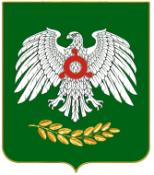     ГIАЛГIАЙ    РЕСПУБЛИКА